Adult Recruitment – A checklist for success! 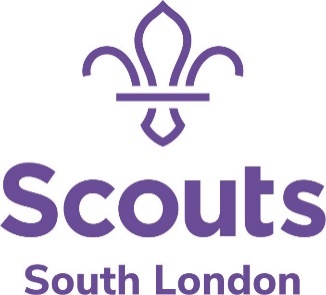 As a team take a short time to look over the following sections. Take a moment to think about: how you aim to achieve each success statement what other thinks you could or would you like to do as part of the process which areas are your biggest priority? For lots more help and easy to use resources on each area, head over to the recruiting adults pages at southlondonscouts.org.uk/recruiting-adults you can find direct links to many of the different areas below.Understand your needsWe understand where we are starting from We understand where we are starting from We understand where we are starting from Success statementWe’ve got this!We need to give thissome thoughtFind guidance here:We've got a good understanding of how it's going with our leadership team at the moment, and how it could be better.  This is step one in planning for   recruitment 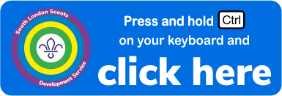 We've identified what we already do well in attracting and welcoming volunteers and where we want to do more.  Carry out a SWOT analysis’s with each of your teams.We know the roles/tasks we want to fill or the particular skills we’re looking for.Clarity about the roles/tasks you need will help you determine how to set about finding your volunteers. Organise your teamWe have a team making regular time for attracting and welcoming new volunteersWe have a team making regular time for attracting and welcoming new volunteersWe have a team making regular time for attracting and welcoming new volunteersSuccess statementWe’ve got this!We need to give thissome thoughtFind guidance here:We share ownership and responsibility for attracting and welcoming new volunteers, and we're clear on who's doing what.Build your team so you know who will be involved with your recruitment plans.Adult recruitment is a regular and ongoing activity for us, (not just something we do when we need more help).Take a look at some trends in volunteeringWe regularly review our plans and take action to ensure our system is the best it can be for our team and new volunteers.It’s really important to look at what you’ve done and think about how things are going/have goneAssess your imageOur image and resources are modern, eye catching and up to dateOur image and resources are modern, eye catching and up to dateOur image and resources are modern, eye catching and up to dateSuccess statementWe’ve got this!We need to give thissome thoughtFind guidance here:We’ve got up to date resources to help spread the word face to face, online and in our local community.View and order our free county recruitment resources Check out the national brand centre for lots of options you can personalise and use.We have a great local image, and our scouting is seen as modern and relevant to the young people in our community. Your identity is important. It affects how people think and feel about your group and our Movement.Design your messageWe know what we want to say in a way that motivates people to actWe know what we want to say in a way that motivates people to actWe know what we want to say in a way that motivates people to actSuccess statementWe’ve got this!We need to give thissome thoughtFind guidance here:We’ve got a great offer for volunteers. Our advertised opportunities to ‘get involved’, tell people, who we are, what we offer and why it’s so much fun to be a volunteer.A clear communication plan can help focus your message and reach your target audiences. Decide how to recruitWe’re ready to share the benefits of joining scouting and how volunteers can get involved We’re ready to share the benefits of joining scouting and how volunteers can get involved We’re ready to share the benefits of joining scouting and how volunteers can get involved We’re ready to share the benefits of joining scouting and how volunteers can get involved Success statementWe’ve got this!We’ve got this!We need to give thissome thoughtFind guidance here:We’ve thought about how people can join us in a range of ways.Providing flexible volunteering opportunities is key to building your teamsWe are ready for people to join our team in ways that best suit them.Providing flexible volunteering opportunities is key to building your teamsWe use our tried and tested routes, including the parents, carers and families of our members to promote our opportunities to get involvedCheck out these different ways to help you recruit more adultsWe explore new ideas to promote our opportunities to get involved and connect with people in our community.Check out these different ways to help you recruit more adultsWe support new volunteers to try out activities before they commit. Check out these different ways to help you recruit more adultsWe promote opportunities to join us as a young leader with our local explorer scout unit.Want to know more? Talk to your District Commissioner.Responding to enquiriesWe respond promptly and positively to everyone who gets in touch about volunteering We respond promptly and positively to everyone who gets in touch about volunteering We respond promptly and positively to everyone who gets in touch about volunteering We respond promptly and positively to everyone who gets in touch about volunteering Success statementWe’ve got this!We’ve got this!We need to give thissome thoughtFind guidance here:We've got the people and processes we need to respond to enquires both face to face and when people get in touch online. The people you will probably be responding to can be divided into five groups based on their experience of scouting or other volunteering:We respond promptly and positively to everyone who gets in touch about volunteering, whether face to face or online. When you receive enquiries its good to acknowledge them as soon as you can.Provide a warm welcomeWe offer a warm meaningful welcome and accessible experience to new team membersWe offer a warm meaningful welcome and accessible experience to new team membersWe offer a warm meaningful welcome and accessible experience to new team membersWe offer a warm meaningful welcome and accessible experience to new team membersSuccess statementWe’ve got this!We need to give thissome thoughtFind guidance here:Find guidance here:We have great first conversations with new volunteers and are clear about what to expect.Once you have the right person to carry out a task or role the next step is a warm welcome and inductionOnce you have the right person to carry out a task or role the next step is a warm welcome and inductionWe have a good balance of finding out about the person and sharing the information they need to get involved.   Once you have the right person to carry out a task or role the next step is a warm welcome and inductionOnce you have the right person to carry out a task or role the next step is a warm welcome and inductionWe think carefully about the physical and digital spaces where we meet, and how our behaviour and communications work best for everyone.Once you have the right person to carry out a task or role the next step is a warm welcome and inductionOnce you have the right person to carry out a task or role the next step is a warm welcome and inductionWe understand volunteers start to feel part of scouting when we support them to get stuck in in this way. Once you have the right person to carry out a task or role the next step is a warm welcome and inductionOnce you have the right person to carry out a task or role the next step is a warm welcome and inductionWe feel confident in how to keep things safe whilst our new volunteers progress through the adult appointments process and we ensure they are well supported through the process. Once you have the right person to carry out a task or role the next step is a warm welcome and inductionOnce you have the right person to carry out a task or role the next step is a warm welcome and inductionSupporting our new volunteersWe support new volunteers to feel valued and part of the teamWe support new volunteers to feel valued and part of the teamWe support new volunteers to feel valued and part of the teamSuccess statementWe’ve got this!We need to give thissome thoughtFind guidance here:Find guidance here:We get volunteers started with fun and manageable tasks from day one. The support you provide continues…The support you provide continues…We link new volunteers with a buddy while they settle in and make sure they’re able to contact other key volunteers who’ll support themThe support you provide continues…The support you provide continues…We regularly check in with our new volunteers to make sure we're getting it right for them. The support you provide continues…The support you provide continues…If there is any issues, we pick-up on them and address them early.The support you provide continues…The support you provide continues…When or where needed, we adapt a volunteer’s activities or role. The support you provide continues…The support you provide continues…We introduce volunteers to the wider world of ScoutsThe support you provide continues…The support you provide continues…We review how things have gone before we welcome our next new volunteer(s).The support you provide continues…The support you provide continues…We regularly say thank you and make people feel valued from the very start.  Nominate your volunteers for our county Shining Stars award.Nominate your volunteers for our county Shining Stars award.